                                                                                          ПРОЕКТ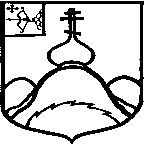 Об утверждении  административного регламентапредоставления муниципальной услуги«Перевод земель или земельных участков в составе таких земель из одной категории в другую, расположенных на территории муниципального образования»В соответствии с Федеральными законами от 06.10.2003  № 131-ФЗ "Об общих принципах организации местного самоуправления в Российской Федерации", от 27.07.2010 № 210-ФЗ «Об организации предоставления государственных и муниципальных услуг», постановлением администрации Стрельского сельского поселения от 21.12.2018  № 95 «Об утверждении Перечня муниципальных услуг, оказываемых на территории муниципального образования Стрельское сельское  поселение, перевод которых в электронный вид будет осуществлен в рамках реализации государственной программы Кировской области «Информационное общество» на 2013- 2020 гды, утвержденный постановлением Правительства Кировской области от 10.12.2012 № 185/734», администрация Стрельского сельского постановления ПОСТАНОВЛЯЕТ:         1. Утвердить административный регламент предоставления муниципальной услуги «Перевод земель или земельных участков в составе таких земель из одной категории в другую, расположенных на территории муниципального образования» согласно приложению.                2. Опубликовать настоящее постановление в «Информационном бюллетене органов местного самоуправления муниципального образования Стрельское сельское поселение Опаринского района Кировской области» и официальном сайте органов местного самоуправления Опаринского района oparino-oms.ru       3. Настоящее постановление вступает в силу со дня опубликования. Глава Стрельскогосельского поселения                                                                       С.П.Зайцева__________________________________________________________________ПОДГОТОВЛЕНОСпециалист 1 категорииСтрельского сельского поселения:                         А.С. КотельниковаРазослать: дело, информационный бюллетень, прокуратура, сайт.Правовая экспертиза проведена:предварительная  заключительная  УТВЕРЖДЕНпостановлением администрации Стрельского сельского поселенияот __________ № ___________Административный регламент предоставления муниципальной услуги «Перевод земель или земельных участков в составе таких земель из одной категории в другую , расположенных на территории муниципального образования»1. Общие положения1.1. Предмет регулирования регламентаАдминистративный регламент предоставления муниципальной услуги «Перевод земель или земельных участков в составе таких земель из одной категории в другую , расположенных на территории муниципального образования» (далее – Административный регламент) определяет круг заявителей, стандарт предоставления муниципальной услуги, состав, последовательность и сроки выполнения административных процедур, требования к порядку их выполнения, в том числе особенности выполнения административных процедур в электронной форме и особенности выполнения административных процедур в многофункциональных центрах, формы контроля за исполнением Административного регламента, досудебный (внесудебный) порядок обжалования решений и действий (бездействия) органа, предоставляющего муниципальную услугу, должностного лица органа, предоставляющего муниципальную услугу, либо муниципального служащего при осуществлении полномочий по предоставлению муниципальной услуги.Административный регламент распространяет свое действие на случаи перевода земельных участков, находящихся в муниципальной или частной собственности, из одной категории в другую, за исключением перевода земельных участков из состава земель сельскохозяйственного назначения. Перевод земель населенных пунктов в земли иных категорий и земель иных категорий в земли населенных пунктов независимо от их форм собственности осуществляется путем установления или изменения границ населенных пунктов в порядке, установленном Земельным кодексом РФ и законодательством Российской Федерации о градостроительной деятельности.Основные понятия в настоящем Административном регламенте используются в том же значении, в котором они приведены в Федеральном законе от 27.07.2010 № 210-ФЗ «Об организации предоставления государственных и муниципальных услуг» и иных нормативных правовых актах Российской Федерации и Кировской области.1.2. Круг заявителейЗаявителями являются юридические лица, физические лица, обратившиеся с заявлением о предоставлении муниципальной услуги, в письменной или электронной форме (далее – заявлением).От имени физических лиц заявления о предоставлении муниципальной услуги могут подавать представители, действующие в силу полномочий, основанных на доверенности, договоре или законе.От имени юридических лиц в качестве потребителей муниципальной услуги могут выступать:лица, действующие в соответствии с законом, иными правовыми актами и учредительными документами без доверенности;представители в силу полномочий, основанных на доверенности или договоре.Информация о муниципальной услуге внесена в Реестр муниципальных услуг, оказываемых на территории муниципального образования.1.3.	Требования к порядку информирования о предоставлении муниципальной услуги1.3.1. Порядок получения информации по вопросам предоставления муниципальной услуги.Информацию о месте нахождения и графике работы, справочных и контактных телефонах, адресах электронной почты, официальном сайте органа, предоставляющего муниципальную услугу, способах получения информации, о многофункциональном центре предоставления государственных и муниципальных услуг (при его наличии) (далее – многофункциональный центр), а также о порядке предоставления муниципальной услуги можно получить:на официальном сайте органа, предоставляющего муниципальную услугу, в информационно-телекоммуникационной сети «Интернет» (далее – сеть Интернет);в информационной системе «Портал государственных и муниципальных услуг (функций) Кировской области» (далее – Региональный портал);в федеральной государственной информационной системе «Единый портал государственных и муниципальных услуг (функций)» (далее – Единый портал);на информационных стендах в местах предоставления муниципальной услуги;по телефону;при личном обращении заявителя;при обращении в письменной форме, в форме электронного документа.1.3.2. Справочная информация о предоставлении муниципальной услуги:адрес местонахождения органа, предоставляющего муниципальную услугу: Кировская область, Опаринский район, д.Стрельская.режим работы: с  понедельника по пятницу  с 8.00 до 16.00, пятница с 8.00 до  16.00, обед с 12.00 до 13.00;телефон: 8(83353) 7-20-35;официальный сайт Администрации http:// oparino-oms.ru.1.3.3. При личном обращении заявителя, а также обращении в письменной (электронной) форме специалист, ответственный за предоставление муниципальной услуги, предоставляет заявителю подробную информацию о порядке предоставления муниципальной услуги. 1.3.4. Заявитель имеет право на получение сведений о ходе исполнения муниципальной услуги при помощи телефона или посредством личного посещения в дни и часы работы органа, предоставляющего муниципальную услугу.1.3.5. Для получения сведений о ходе исполнения муниципальной услуги заявителем указываются (называются) дата и (или) регистрационный номер заявления. Заявителю предоставляются сведения о том, на каком этапе (в процессе выполнения какой административной процедуры) исполнения муниципальной услуги находится представленное им заявление.В случае подачи заявления в форме электронного документа с использованием Единого портала или Регионального портала, информирование о ходе предоставления муниципальной услуги осуществляется путем отображения актуальной информации о текущем состоянии (статусе) оказания муниципальной услуги в "Личном кабинете пользователя".1.3.6. Информация о порядке предоставления муниципальной услуги предоставляется бесплатно.2. Стандарт предоставления муниципальной услуги2.1. Наименование муниципальной услугиНаименование муниципальной услуги: «Перевод земель или земельных участков в составе таких земель из одной категории в другую».2.2.	Наименование органа, предоставляющего муниципальную услугуМуниципальная услуга предоставляется администрацией Стрельского сельского поселения Опаринского района Кировской области (далее – администрация), либо муниципальным учреждением в порядке, предусмотренном соглашением, заключенным между муниципальным учреждением и администрацией.2.3. Результат предоставления муниципальной услуги Результатом предоставления муниципальной услуги является:акт о переводе земель или земельных участков в составе таких земель из одной категории в другую;отказ в рассмотрении ходатайства о переводе земель из одной категории в другую или ходатайства о переводе земельных участков из состава земель одной категории в другую;отказ в переводе земель или земельных участков в составе таких земель из одной категории в другую. 2.4. Срок предоставления муниципальной услугиМаксимальный срок предоставления муниципальной услуги не должен превышать двухмесячный срок со дня поступления ходатайства.2.5.	Перечень нормативных правовых актов, регулирующих предоставление муниципальной услуги, с указанием их реквизитов и источников официального опубликованияПредоставление муниципальной услуги осуществляется в соответствии с:Федеральным законом от 27.07.2010 № 210-ФЗ «Об организации предоставления государственных и муниципальных услуг» (Собрание законодательства Российской Федерации, 2010, № 31, ст. 4179; 2011, № 15, ст. 2038; № 27, ст. 3873, ст. 3880; № 29, ст. 4291; № 30, ст. 4587);Федеральным законом от 06.10.2003 № 131-ФЗ «Об общих принципах организации местного самоуправления в Российской Федерации» («Собрание законодательства Российской Федерации», 06.10.2003, № 40, ст. 3822);Земельным кодексом Российской Федерации (Собрание законодательства Российской Федерации, 2001, № 44, статья 4147);Федеральным законом от 25.10.2001 № 137-ФЗ «О введении в действие Земельного кодекса Российской Федерации» (Собрание законодательства Российской Федерации, 29.10.2001, № 44, статья 4148);Федеральным законом от 24.07.2007 № 221-ФЗ «О государственном кадастре недвижимости» (Собрание законодательства Российской Федерации, 30.07.2007, № 31, статья 4017);Федеральным законом от 21.12.2004 № 172-ФЗ «О переводе земель или земельных участков из одной категории в другую» (далее - Закон) (Собрание законодательства Российской Федерации, 27.12.2004, № 52, статья 5276);постановлением Правительства Российской Федерации от 25.01.2013 
№ 33 «Об использовании простой электронной подписи при оказании государственных и муниципальных услуг» (Собрание законодательства Российской Федерации, 04.02.2013, № 5, статья 377);постановлением Правительства Российской Федерации от 25.08.2012 
№ 852 «Об утверждении Правил использования усиленной квалифицированной электронной подписи при обращении за получением государственных и муниципальных услуг и о внесении изменения в Правила разработки и утверждения административных регламентов предоставления государственных услуг» («Российская газета», 31.08.2012, № 200, Собрание законодательства Российской Федерации, 03.09.2012, № 36, статья 4903);постановлением Правительства Российской Федерации от 25.06.2012 
№ 634 «О видах электронной подписи, использование которых допускается при обращении за получением государственных и муниципальных услуг» («Российская газета», 02.07.2012, № 148, Собрание законодательства Российской Федерации, 02.07.2012, № 27, статья 3744);Уставом муниципального образования Стрельское сельское поселение Опаринского района района Кировского области;настоящим Административным регламентом.2.6.	Перечень документов, необходимых для предоставления муниципальной услуги2.6.1. Документы, которые заявитель должен предоставить самостоятельно: ходатайство;копия документа, удостоверяющего личность заявителя - физического лица;согласие правообладателя земельного участка на перевод земельного участка из состава земель одной категории в другую, за исключением случая, если правообладателем земельного участка является лицо, с которым заключено соглашение об установлении сервитута в отношении такого земельного участка.В ходатайстве указываются:кадастровый номер земельного участка;категория земель, в состав которых входит земельный участок, и категория земель, перевод в состав которых предполагается осуществить;обоснование перевода земельного участка из состава земель одной категории в другую;права на земельный участок.2.6.2. Исчерпывающий перечень документов, необходимых в соответствии с нормативными правовыми актами для предоставления государственной услуги и услуг, которые являются необходимыми и обязательными для предоставления муниципальной услуги, находящихся в распоряжении органов исполнительной власти Кировской области, органов местного самоуправления и иных организаций, которые заявитель вправе представить самостоятельно:выписка из Единого государственного реестра индивидуальных предпринимателей (для заявителей - индивидуальных предпринимателей) или выписка из Единого государственного реестра юридических лиц (для заявителей - юридических лиц);выписка из государственного кадастра недвижимости относительно сведений о земельном участке, перевод которого из состава земель одной категории в другую предполагается осуществить, или кадастровый паспорт такого земельного участка;выписка из Единого государственного реестра прав на недвижимое имущество и сделок с ним о правах на земельный участок, перевод которого из состава земель одной категории в другую предполагается осуществить;заключение государственной экологической экспертизы в случае, если ее проведение предусмотрено федеральными законами;документ, подтверждающий создание особо охраняемых территорий или отнесение земельного участка к землям природоохранного, историко-культурного, рекреационного и иного особо ценного назначения, - в случае перевода земель сельскохозяйственного назначения или земельных участков в составе таких земель в другую категорию.В случае непредставления этих документов заявителем документы запрашиваются в рамках межведомственного информационного взаимодействия.2.6.3. Документы, необходимые для предоставления муниципальной услуги, могут быть направлены в форме электронных документов, в том числе с использованием Единого портала или Регионального портала. В этом случае документы подписываются электронной подписью в соответствии с законодательством Российской Федерации.2.6.4. При предоставлении муниципальной услуги администрация не вправе требовать от заявителя:представления документов и информации или осуществления действий, которые не предусмотрены нормативными правовыми актами, регулирующими отношения, возникающие в связи с предоставлением муниципальной услуги;представления документов и информации, которые в соответствии с нормативными правовыми актами Российской Федерации, нормативными правовыми актами Кировской области и муниципальными правовыми актами находятся в распоряжении государственных органов, органов местного самоуправления и (или) подведомственных государственным органам и (или) органам местного самоуправления организаций, участвующих в предоставлении государственных или муниципальных услуг, за исключением документов, указанных в части 6 статьи 7 Федерального закона от 27.07.2010 № 210-ФЗ «Об организации предоставления государственных и муниципальных услуг».2.7.	Перечень оснований для отказа в приеме документовОснования для отказа в приеме документов не установлены. 2.8. Перечень оснований для отказа в предоставлении муниципальной услуги:2.8.1. Установление в соответствии с федеральными законами ограничений перевода земель или земельных участков в составе таких земель из одной категории в другую либо запрет на такой перевод.2.8.2. Наличие отрицательного заключения государственной экологической экспертизы в случае, если ее проведение предусмотрено федеральными законами.2.8.3. Установление несоответствия испрашиваемого целевого назначения земель или земельных участков утвержденным документам территориального планирования и документации по планировке территории, землеустроительной документации.2.9. Перечень оснований для отказа в рассмотрении ходатайства:с ходатайством обратилось ненадлежащее лицо;к ходатайству приложены документы, состав, форма или содержание которых не соответствуют требованиям земельного законодательства.2.10.	Перечень услуг, которые являются необходимыми и обязательными для предоставления муниципальной услуги, в том числе сведения о документе (документах), выдаваемом (выдаваемых) организациями, участвующими в предоставлении муниципальной услугиУслуги, которые являются необходимыми и обязательными для предоставления муниципальной услуги – отсутствуют.2.11.	Размер платы, взимаемой за предоставление муниципальной услугиМуниципальная услуга оказывается бесплатно.2.12.	Срок ожидания в очереди при подаче документов для предоставления муниципальной услуги и при получении результата предоставления такой услугиВремя ожидания на прием к специалисту при подаче документов для предоставления муниципальной услуги и при получении результата предоставления муниципальной услуги не должно превышать 15 минут.2.13. Срок и порядок регистрации запроса о предоставлении муниципальной услугиЗаявление, представленное в письменной форме, при личном обращении регистрируется в установленном порядке, в день обращения заявителя в течение одного рабочего дня.Заявление, поступившее посредством электронной связи, в том числе через официальный сайт администрации, Единый портал или Региональный портал, подлежит обязательной регистрации в день поступления. В случае поступления заявления после 17:00 часов, заявление должно быть зарегистрировано в течение следующего рабочего дня. 2.14. Требования к помещениям предоставления муниципальной услуги2.14.1. Помещения для предоставления муниципальной услуги оснащаются местами для ожидания, информирования, заполнения заявлений и иных документов, приема заявителей.2.14.2. Места ожидания и места для заполнения заявлений о предоставлении муниципальной услуги оборудуются стульями, столами (стойками), бланками заявлений, письменными принадлежностями.2.14.3. Места для информирования должны быть оборудованы информационными стендами, содержащими следующую информацию: график работы (часы приема), контактные телефоны (телефон для справок), адрес официального сайта администрации в сети Интернет, адреса электронной почты;перечень, формы документов для заполнения, образцы заполнения документов, бланки для заполнения;основания для отказа в предоставлении муниципальной услуги;порядок обжалования решений, действий (бездействия) администрации, ее должностных лиц, либо муниципальных служащих;перечень нормативных правовых актов, регулирующих предоставление муниципальной услуги.2.14.4. Кабинеты (кабинки) приема заявителей должны быть оборудованы информационными табличками с указанием:номера кабинета (кабинки);фамилии, имени и отчества специалиста, осуществляющего прием заявителей;дней и часов приема, времени перерыва на обед.2.14.5. Каждое рабочее место специалиста должно быть оборудовано персональным компьютером с возможностью доступа к необходимым информационным базам данных и печатающим устройством (принтером).2.14.6. При предоставлении муниципальной услуги должны быть обеспечены условия доступности для инвалидов услуг и объектов (помещения, здания и иные сооружения), на которых они предоставляются, в преодолении барьеров, препятствующих получению муниципальной услуги (использованию объектов) наравне с другими лицами, в соответствии с требованиями, установленными Федеральным законом от 24.11.1995 № 181-ФЗ «О социальной защите инвалидов в Российской Федерации», и другими законодательными и иными нормативными правовыми актами.2.15. Показатели доступности и качества муниципальной услуги2.15.1. Показателем доступности муниципальной услуги является:транспортная доступность к местам предоставления муниципальной услуги;наличие различных каналов получения информации о порядке получения муниципальной услуги и ходе ее предоставления;обеспечение для заявителя возможности подать заявление о предоставлении муниципальной услуги в форме электронного документа, в том числе с использованием Единого портала, Регионального портала;2.15.2. Показателями качества муниципальной услуги являются:соблюдение срока предоставления муниципальной услуги;отсутствие поданных в установленном порядке или признанных обоснованными жалоб на решения или действия (бездействие) администрации, ее должностных лиц, либо муниципальных служащих, принятые или осуществленные при предоставлении муниципальной услуги;2.15.3. Показатели доступности и качества муниципальной услуги определяется также количеством взаимодействия заявителя с должностными лицами Администрации при предоставлении муниципальной услуги. Взаимодействие заявителя с указанными лицами осуществляется два раза – при представлении заявления и документов, необходимых для предоставления муниципальной услуги (в случае непосредственного обращения в Администрацию), а также при получении результата предоставления муниципальной услуги. 2.16. Требования, учитывающие особенности предоставления муниципальной услуги в электронной форме и многофункциональном центре2.16.1. Особенности предоставления муниципальной услуги в электронной форме:получение информации о предоставляемой муниципальной услуге в сети Интернет, в том числе на официальном сайте администрации, на Едином портале, Региональном портале.получение и копирование формы заявления, необходимой для получения муниципальной услуги в электронной форме в сети Интернет, в том числе на официальном сайте администрации, на Едином портале, Региональном портале;представление заявления в электронной форме с использованием сети Интернет, в том числе Единого портала, Регионального портала через «Личный кабинет пользователя»;осуществление с использованием Единого портала, Регионального портала мониторинга хода предоставления муниципальной услуги через «Личный кабинет пользователя»;получение результатов предоставления муниципальной услуги в электронном виде на Едином портале, Региональном портале через «Личный кабинет пользователя», если это не запрещено федеральным законом.2.16.2. В случае обращения заявителя в многофункциональный центр (при его наличии), документы на предоставление муниципальной услуги направляются в администрацию в порядке, предусмотренном соглашением, заключенным между многофункциональным центром и администрацией.3.	Состав, последовательность и сроки выполнения административных процедур, требования к порядку их выполнения, в том числе особенности выполнения административных процедур в электронной форме, а также особенности выполнения административных процедур в многофункциональных центрах3.1.	Описание последовательности действий при предоставлении муниципальной услуги3.1.1. Предоставление муниципальной услуги включает в себя следующие административные процедуры:прием и регистрация заявления;рассмотрение заявления;принятие решения о предоставлении или об отказе в предоставлении муниципальной услуги.3.1.2. Блок–схема последовательности действий по предоставлению муниципальной услуги приведена в приложении № 1 к настоящему Административному регламенту.3.2. Предоставление муниципальной услуги 3.2.1. Описание последовательности административных действий при приеме и регистрации заявленияЗаявители, которые заинтересованы в предоставлении муниципальной услуги подают (направляют) заявление, непосредственно в администрацию либо через многофункциональный центр (при его наличии).Основанием для начала административной процедуры является поступление в администрацию заявления.Специалист, ответственный за прием и регистрацию документов:регистрирует в установленном порядке поступившее заявление;направляет заявление на рассмотрение специалисту, ответственному за предоставление муниципальной услуги.Результатом выполнения административной процедуры будет являться регистрация поступившего заявления и направление его на рассмотрение.Максимальный срок выполнения действий не может превышать 3 рабочих дней.3.2.2.	Описание последовательности административных действий при рассмотрении заявления Поступившее и зарегистрированное в установленном порядке заявление рассматривает специалист, ответственный за предоставление муниципальной услуги.Специалист, ответственный за предоставление муниципальной услуги, при рассмотрении заявления и, исходя из состава запрашиваемых сведений, устанавливает наличие оснований, указанных в пункте 2.8 настоящего Административного регламента:при наличии таких оснований принимает решение об отказе в переводе земель или земельных участков в составе таких земель из одной категории в другую, которое выдается (направляется) заявителю.Результатом выполнения административной процедуры является направление заявителю акта об отказе в переводе земель или земельных участков в составе таких земель из одной категории в другую.Максимальный срок выполнения действий не может превышать двухмесячный срок со дня поступления ходатайства.Специалист, ответственный за предоставление муниципальной услуги, при рассмотрении заявления, установив наличие оснований, указанных в пункте 2.9 настоящего Административного регламента, принимает решение об отказе в рассмотрении ходатайства о переводе земель из одной категории в другую или ходатайства о переводе земельных участков из состава земель одной категории в другую.Максимальный срок исполнения данной административной процедуры составляет 30 календарных дней с момента получения ответов на запросы.3.2.3.	Описание последовательности административных действий при принятии решения о переводе земель из одной категории в другую или ходатайства о переводе земельных участков из состава земель одной категории в другуюОснованием для начала административной процедуры является установление соответствия ходатайства с прилагаемым пакетом документов требованиям настоящего Административного регламента. Специалист, ответственный за предоставление муниципальной услуги, готовит проект акта о переводе земель или земельных участков в составе таких земель из одной категории в другую.Результатом выполнения административной процедуры является проект акта о переводе земель или земельных участков в составе таких земель из одной категории в другую.Максимальный срок выполнения действий не может превышать двухмесячный срок со дня поступления ходатайства.3.2.4.	Описание последовательности административных действий при направлении (выдаче) документов заявителюРезультатом выполнения административной процедуры является направление заявителю(ям) акта о переводе земель или земельных участков в составе таких земель из одной категории в другую;отказа в рассмотрении ходатайства о переводе земель из одной категории в другую или ходатайства о переводе земельных участков из состава земель одной категории в другую;отказа в форме акта в переводе земель или земельных участков в составе таких земель из одной категории в другую.Максимальный срок выполнения действий не может превышать 3 дней.4. Формы контроля за исполнением административного регламента4.1. Контроль за исполнением положений настоящего Административного регламента осуществляется главой администрации или уполномоченными им должностными лицами.Перечень уполномоченных должностных лиц, осуществляющих контроль, и периодичность осуществления контроля устанавливается распоряжением администрации.Глава администрации, а также уполномоченное им должностное лицо, осуществляя контроль, вправе:контролировать соблюдение порядка и условий предоставления муниципальной услуги;в случае выявления нарушений требований настоящего Административного регламента требовать устранения таких нарушений, давать письменные предписания, обязательные для исполнения;назначать ответственных специалистов администрации для постоянного наблюдения за предоставлением муниципальной услуги;запрашивать и получать необходимые документы и другую информацию, связанные с осуществлением муниципальной услуги, на основании письменных и устных заявлений физических и юридических лиц, вышестоящих органов власти и контролирующих организаций в сроки, установленные в заявлении или законодательством Российской Федерации.Плановые и внеплановые проверки полноты и качества предоставления муниципальной услуги осуществляются главой администрации, а также уполномоченными им должностными лицами в соответствии с распоряжением администрации, но не реже 1 раза в год.4.2. Ответственность специалистов закрепляется в их должностных регламентах (инструкциях).5. Досудебный (внесудебный) порядок обжалования решений и действий (бездействия) органа, предоставляющего муниципальную услугу, должностного лица органа, предоставляющего муниципальную услугу, либо муниципального служащего5.1. Решения и действия (бездействие) органа, предоставляющего муниципальную услугу, должностного лица органа, предоставляющего муниципальную услугу, либо муниципального служащего могут быть обжалованы в досудебном порядке.5.2. Досудебный порядок обжалования. 5.2.1. Заявитель может обратиться с жалобой, в том числе в следующих случаях:нарушение срока регистрации заявления о предоставлении муниципальной услуги;нарушение срока предоставления муниципальной услуги;требование у заявителя документов, не предусмотренных нормативными правовыми актами Российской Федерации, нормативными правовыми актами Кировской области, муниципальными правовыми актами для предоставления муниципальной услуги;отказ в приеме документов, предоставление которых предусмотрено нормативными правовыми актами Российской Федерации, нормативными правовыми актами Кировской области, муниципальными правовыми актами для предоставления муниципальной услуги;отказ в предоставлении муниципальной услуги, если основания для отказа не предусмотрены федеральными законами и принятыми в соответствии с ними иными нормативными правовыми актами Российской Федерации, нормативными правовыми актами Кировской области, муниципальными правовыми актами;требование внесения заявителем при предоставлении муниципальной услуги платы, не предусмотренной нормативными правовыми актами Российской Федерации, нормативными правовыми актами Кировской области, муниципальными правовыми актами;отказ органа, предоставляющего муниципальную услугу, должностного лица органа, предоставляющего муниципальную услугу, в исправлении допущенных опечаток и ошибок в выданных в результате предоставления муниципальной услуги документах, либо нарушение установленного срока таких исправлений.5.2.2. Жалоба подается в письменной форме на бумажном носителе, в том числе при личном приеме заявителя, в электронной форме в орган, предоставляющий муниципальную услугу.Жалобы на решения, принятые руководителем органа, предоставляющего муниципальную услугу, подаются в вышестоящий орган (при его наличии) либо, в случае его отсутствия, рассматриваются непосредственно руководителем органа, предоставляющего муниципальную услугу.5.2.3. Жалоба может быть направлена по почте, через многофункциональный центр (при его наличии), с использованием сети Интернет, официального сайта органа, предоставляющего муниципальную услугу, в сети Интернет, Единого портала, Регионального портала, а также может быть подана при личном приеме заявителя.При поступлении жалобы многофункциональный центр обеспечивает ее передачу в уполномоченный на ее рассмотрение орган в порядке и сроки, которые установлены соглашением о взаимодействии между многофункциональным центром и органом, предоставляющим муниципальную услугу, но не позднее следующего рабочего дня со дня поступления жалобы.5.2.4. Жалоба должна содержать:наименование органа, предоставляющего муниципальную услугу, должностного лица органа, предоставляющего муниципальную услугу, либо муниципального служащего, решения и действия (бездействие) которых обжалуются;фамилию, имя, отчество (последнее – при наличии), сведения о месте жительства заявителя – физического лица, либо наименование, сведения о местонахождении заявителя – юридического лица, а также номер (номера) контактного телефона, адрес (адреса) электронной почты (при наличии) и почтовый адрес, по которым должен быть направлен ответ заявителю;сведения об обжалуемых решениях и действиях (бездействии) органа, предоставляющего муниципальную услугу, должностного лица органа, предоставляющего муниципальную услугу, либо муниципального служащего;доводы, на основании которых заявитель не согласен с решением, действием (бездействием) органа, предоставляющего муниципальную услугу, должностного лица органа, предоставляющего муниципальную услугу, либо муниципального служащего. Заявителем могут быть представлены документы (при наличии), подтверждающие доводы заявителя, либо их копии.5.2.5. Прием жалоб в письменной форме осуществляется органом, предоставляющим муниципальную услугу, в месте предоставления муниципальной услуги (в месте, где заявитель подавал заявление на получение муниципальной услуги, нарушение порядка которой обжалуется, либо в месте, где заявителем получен результат муниципальной услуги). Время приема жалоб должно совпадать со временем предоставления муниципальных услуг. В случае подачи жалобы при личном приеме заявитель представляет документ, удостоверяющий его личность в соответствии с законодательством Российской Федерации. 5.2.6. В случае если жалоба подается через представителя заявителя, также представляется документ, подтверждающий его полномочия на осуществление действий от имени заявителя. В качестве документов, подтверждающих полномочия на осуществление действий от имени заявителя, могут быть представлены:оформленная в соответствии с законодательством Российской Федерации доверенность (для физических лиц);оформленная в соответствии с законодательством Российской Федерации доверенность и подписанная руководителем заявителя или уполномоченным этим руководителем лицом (для юридических лиц);копия решения о назначении или об избрании либо приказа о назначении физического лица на должность, в соответствии с которым такое физическое лицо обладает правом действовать от имени заявителя без доверенности.5.2.7. При подаче жалобы в электронном виде документы, указанные в пункте 5.2.6 настоящего Административного регламента могут быть представлены в форме электронных документов, подписанных электронной подписью, вид которой предусмотрен законодательством Российской Федерации, при этом документ, удостоверяющий личность заявителя, не требуется. В электронном виде жалоба может быть подана заявителем посредством: сети Интернет, включая официальный сайт органа, предоставляющего муниципальную услугу;Единого портала, Регионального портала.5.2.8. В органе, предоставляющем муниципальную услугу, определяются уполномоченные на рассмотрение жалоб должностные лица, которые обеспечивают прием и рассмотрение жалоб в соответствии с требованиями действующего законодательства, настоящего Административного регламента. 5.2.9. В случае установления в ходе или по результатам рассмотрения жалобы признаков состава административного правонарушения, предусмотренного Кодексом Российской Федерации об административных правонарушениях, или признаков состава преступления лицо, уполномоченное на рассмотрение жалоб, незамедлительно направляет соответствующие материалы в органы прокуратуры. 5.2.10. Заявитель вправе ознакомится с документами  и материалами, необходимыми для обоснования и рассмотрения жалобы, если это не затрагивает права, свободы и законные интересы других лиц и если в указанных документах и материалах не содержатся сведения, составляющие государственную или иную охраняемую федеральным законом тайну. Копии  указанных документов и материалов могут быть направлены заявителю по его письменному обращению.5.2.11. Жалоба, поступившая в орган, предоставляющий муниципальную услугу, подлежит регистрации не позднее следующего рабочего дня со дня ее поступления. Жалоба рассматривается в течение 15 рабочих дней со дня ее регистрации.В случае обжалования отказа органа, предоставляющего муниципальную услугу, должностного лица органа, предоставляющего муниципальную услугу, в приеме документов у заявителя либо в исправлении допущенных опечаток и ошибок или в случае обжалования заявителем нарушения установленного срока таких исправлений жалоба рассматривается в течение 5 рабочих дней со дня ее регистрации.5.2.12. По результатам рассмотрения жалобы орган, предоставляющий муниципальную услугу, принимает решение:об удовлетворении жалобы, в том числе в форме отмены принятого решения, исправления допущенных опечаток и ошибок в выданных в результате предоставления муниципальной услуги документах, возврата заявителю денежных средств, взимание которых не предусмотрено нормативными правовыми актами Российской Федерации, нормативными правовыми актами Кировской области, муниципальными правовыми актами, а также в иных формах;об отказе в удовлетворении жалобы.При удовлетворении жалобы орган, предоставляющий муниципальную услугу, принимает исчерпывающие меры по устранению выявленных нарушений, в том числе по выдаче заявителю результата предоставления муниципальной услуги, не позднее 5 рабочих дней со дня принятия решения, если иное не установлено законодательством Российской Федерации.5.2.13. По результатам рассмотрения жалобы заявителю не позднее дня, следующего за днем принятия решения, в письменной форме и по желанию заявителя в электронной форме направляется мотивированный ответ о результатах рассмотрения жалобы.5.2.14. В ответе по результатам рассмотрения жалобы указываются:наименование органа, предоставляющего муниципальную услугу, должность, фамилия, имя, отчество (последнее – при наличии) должностного лица, принявшего решение по жалобе;номер, дата, место принятия решения, включая сведения о должностном лице, либо муниципальном служащем, решение или действие (бездействие) которого обжалуется;фамилия, имя, отчество (последнее – при наличии) или наименование заявителя;основания для принятия решения по жалобе;принятое по жалобе решение;в случае если жалоба признана обоснованной, - сроки устранения выявленных нарушений, в том числе срок предоставления результата муниципальной услуги;сведения о порядке обжалования принятого по жалобе решения.5.2.15. Ответ по результатам рассмотрения жалобы подписывается уполномоченным на рассмотрение жалоб должностным лицом органа, предоставляющего муниципальную услугу.По желанию заявителя ответ по результатам рассмотрения жалобы может быть представлен не позднее дня, следующего за днем принятия решения, в форме электронного документа, подписанного электронной подписью, вид которой установлен законодательством Российской Федерации. 5.2.16. Орган, предоставляющий муниципальную услугу, отказывает в удовлетворении жалобы в следующих случаях: наличие вступившего в законную силу решения суда, арбитражного суда по жалобе о том же предмете и по тем же основаниям;подача жалобы лицом, полномочия которого не подтверждены в порядке, установленном законодательством Российской Федерации;наличие решения по жалобе, принятого ранее в соответствии с действующим законодательством в отношении того же заявителя и по тому же предмету жалобы.5.3. Порядок обжалования решения по жалобе.5.3.1. Заявитель вправе обжаловать принятое по жалобе решение вышестоящему органу (при его наличии) или в судебном порядке в соответствии с законодательством Российской Федерации._______________Приложение № 1 к административному регламентуБЛОК-СХЕМАпоследовательности административных процедур при предоставлении муниципальной услуги_________АДМИНИСТРАЦИЯ СТРЕЛЬСКОГО СЕЛЬСКОГО ПОСЕЛЕНИЯПОСТАНОВЛЕНИЕАДМИНИСТРАЦИЯ СТРЕЛЬСКОГО СЕЛЬСКОГО ПОСЕЛЕНИЯПОСТАНОВЛЕНИЕАДМИНИСТРАЦИЯ СТРЕЛЬСКОГО СЕЛЬСКОГО ПОСЕЛЕНИЯПОСТАНОВЛЕНИЕАДМИНИСТРАЦИЯ СТРЕЛЬСКОГО СЕЛЬСКОГО ПОСЕЛЕНИЯПОСТАНОВЛЕНИЕ№    д. Стрельскаяд. Стрельскаяд. Стрельскаяд. СтрельскаяСроки выполнения административных процедур и административных действий определяются органом местного самоуправления самостоятельно в соответствии с порядком организации делопроизводства, установленном в органе местного самоуправления и не могут превышать сроков, которые установлены федеральным законодательством, а в совокупности - не должны превышать установленный административным регламентом общий срок предоставления муниципальной услуги.